…………………………………………………………….data i czytelny podpis rodzica/rodzica zastępczego/ opiekuna prawnego dzieckaOŚWIADCZENIE O SPEŁNIANIU KRYTERIÓW DO SKORZYSTANIA Z USŁUGI TRANSPORTU DOOR-TO-DOOR W RAMACH PROJEKTU „Uruchomienie transportu door-to-door w Gminie Siemiatycze”Numer Projektu: 00063/DTD/I/2020DEKLARACJEOświadczam, że:	..............…................................................................................................................................... (imię i nazwisko)zam. 	.........….............................	..........................................(adres zamieszkania: miejscowość, ulica, numer domu/mieszkania, kod)wszystkie dane zawarte w Oświadczeniu o spełnianiu kryteriów do skorzystania z usługi transportu door-to-door  w ramach Projektu „ Uruchomienie transportu door-to-door w Gminie Siemiatycze” są zgodne z prawdą;zapoznałem/am się oraz akceptuję warunki Regulaminu świadczenia usług door-to-door dla osób z potrzebą wsparcia w zakresie mobilności w Gminie Siemiatycze;deklaruję chęć uczestnictwa w Projekcie „Uruchomienie transportu door-to-door w Gminie Siemiatycze”;zostałem/am poinformowany/a, iż Projekt jest współfinansowany ze środków Europejskiego Funduszu Społecznego w ramach Programu Operacyjnego Wiedza Edukacja Rozwój 2014-2020.Klauzula informacyjna dla osób składający niniejsze oświadczenie oraz biorących udział w Projekcie „Uruchomienie transportu door-to-door w Gminie Siemiatycze”Zgodnie z art. 13 ogólnego rozporządzenia o ochronie danych osobowych z dnia 27 kwietnia 2016 r. (Dz. Urz. UE L 119 z 04.05.2016) informuję, iż:administratorem Pani/Pana danych osobowych jest Gmina Siemiatycze, ul. T. Kościuszki 88, 17-300 Siemiatycze;Pani/Pana dane osobowe przetwarzane będą w celu: udziału w usłudze transportowej w ramach Projektu „Uruchomienie transportu door-to-door w Gminie Siemiatycze”- na podstawie art. 6 ust. 1 lit. a ogólnego rozporządzenia o ochronie danych osobowych z dnia 27 kwietnia 2016 r.;odbiorcami Pani/Pana danych osobowych będą wyłącznie podmioty uprawnione do uzyskania danych osobowych na podstawie przepisów prawa (podmioty uczestniczące w realizacji Projektu/procesie weryfikacji oświadczeń);Pani/Pana dane osobowe przechowywane będą przez okres dwóch lat od dnia 31 grudnia roku następującego po złożeniu do Komisji Europejskiej zestawienia wydatków, w którym ujęto ostateczne wydatku dotyczące zakończonego projektu;posiada Pani/Pan prawo do żądania od administratora dostępu do danych osobowych, ich sprostowania, usunięcia lub ograniczenia - z zastrzeżeniem pkt. 7;ma Pani/Pan prawo wniesienia skargi do organu nadzorczego;podanie danych osobowych jest dobrowolne, jednakże odmowa podania danych może skutkować odmową realizacji usługi door-to-door dot. realizacji wsparcia w ramach projektu, o którym mowa w pkt. 2.Oświadczam, że powyższe dane są zgodne z prawdą.……………………………………………………….........czytelny podpis ……………………………………………………….........data i miejsce BIURO PROJEKTU:Gmina Siemiatycze, ul. T. Kościuszki 88, 17-300 Siemiatycze,tel. 85 655 28 60; 655 34 61, fax. 85 655 29 11, e-mail: sekretariat@gminasiemiatycze.plwww.gminasiemiatycze.plPODSTAWOWE DANE UŻYTKOWNIKAPODSTAWOWE DANE UŻYTKOWNIKAPODSTAWOWE DANE UŻYTKOWNIKAPODSTAWOWE DANE UŻYTKOWNIKAPODSTAWOWE DANE UŻYTKOWNIKAPODSTAWOWE DANE UŻYTKOWNIKAPODSTAWOWE DANE UŻYTKOWNIKAPODSTAWOWE DANE UŻYTKOWNIKANAZWISKONAZWISKOIMIĘ / IMIONA
WIEK
WIEK
PŁEĆPREFEROWANA FORMA KONTAKTUPREFEROWANA FORMA KONTAKTUWARUNKI WSKAZUJĄCE NA POTRZEBĘ SKORZYSTANIA Z USŁUG TRANSPORTU DOOR-TO-DOOR WARUNKI WSKAZUJĄCE NA POTRZEBĘ SKORZYSTANIA Z USŁUG TRANSPORTU DOOR-TO-DOOR WARUNKI WSKAZUJĄCE NA POTRZEBĘ SKORZYSTANIA Z USŁUG TRANSPORTU DOOR-TO-DOOR WARUNKI WSKAZUJĄCE NA POTRZEBĘ SKORZYSTANIA Z USŁUG TRANSPORTU DOOR-TO-DOOR WARUNKI WSKAZUJĄCE NA POTRZEBĘ SKORZYSTANIA Z USŁUG TRANSPORTU DOOR-TO-DOOR WARUNKI WSKAZUJĄCE NA POTRZEBĘ SKORZYSTANIA Z USŁUG TRANSPORTU DOOR-TO-DOOR WARUNKI WSKAZUJĄCE NA POTRZEBĘ SKORZYSTANIA Z USŁUG TRANSPORTU DOOR-TO-DOOR WARUNKI WSKAZUJĄCE NA POTRZEBĘ SKORZYSTANIA Z USŁUG TRANSPORTU DOOR-TO-DOOR Zamieszkuję Gminę Siemiatycze – warunek formalny;Zamieszkuję Gminę Siemiatycze – warunek formalny;Zamieszkuję Gminę Siemiatycze – warunek formalny;Zamieszkuję Gminę Siemiatycze – warunek formalny;Zamieszkuję Gminę Siemiatycze – warunek formalny;Zamieszkuję Gminę Siemiatycze – warunek formalny;Zamieszkuję Gminę Siemiatycze – warunek formalny;Posiadam orzeczenie o niepełnosprawności i ograniczoną mobilnośćPosiadam orzeczenie o niepełnosprawności i ograniczoną mobilnośćPosiadam orzeczenie o niepełnosprawności i ograniczoną mobilnośćPosiadam orzeczenie o niepełnosprawności i ograniczoną mobilnośćPosiadam orzeczenie o niepełnosprawności i ograniczoną mobilnośćPosiadam orzeczenie o niepełnosprawności i ograniczoną mobilnośćPosiadam orzeczenie o niepełnosprawności i ograniczoną mobilnośćNie posiadam orzeczenia o niepełnosprawności, ale mam ograniczoną mobilność ze względu na stan zdrowiaNie posiadam orzeczenia o niepełnosprawności, ale mam ograniczoną mobilność ze względu na stan zdrowiaNie posiadam orzeczenia o niepełnosprawności, ale mam ograniczoną mobilność ze względu na stan zdrowiaNie posiadam orzeczenia o niepełnosprawności, ale mam ograniczoną mobilność ze względu na stan zdrowiaNie posiadam orzeczenia o niepełnosprawności, ale mam ograniczoną mobilność ze względu na stan zdrowiaNie posiadam orzeczenia o niepełnosprawności, ale mam ograniczoną mobilność ze względu na stan zdrowiaNie posiadam orzeczenia o niepełnosprawności, ale mam ograniczoną mobilność ze względu na stan zdrowiaInne: ....................................................................................................................................................................................................................................................................................................................................................................................................................Inne: ....................................................................................................................................................................................................................................................................................................................................................................................................................Inne: ....................................................................................................................................................................................................................................................................................................................................................................................................................Inne: ....................................................................................................................................................................................................................................................................................................................................................................................................................Inne: ....................................................................................................................................................................................................................................................................................................................................................................................................................Inne: ....................................................................................................................................................................................................................................................................................................................................................................................................................Inne: ....................................................................................................................................................................................................................................................................................................................................................................................................................CEL PODRÓŻY (proszę zaznaczyć właściwy kwadrat)CEL PODRÓŻY (proszę zaznaczyć właściwy kwadrat)CEL PODRÓŻY (proszę zaznaczyć właściwy kwadrat)CEL PODRÓŻY (proszę zaznaczyć właściwy kwadrat)CEL PODRÓŻY (proszę zaznaczyć właściwy kwadrat)CEL PODRÓŻY (proszę zaznaczyć właściwy kwadrat)CEL PODRÓŻY (proszę zaznaczyć właściwy kwadrat)CEL PODRÓŻY (proszę zaznaczyć właściwy kwadrat)Aktywizacja społeczna: w tym m.in. nabycie, przywrócenie lub wzmocnienie kompetencji społecznych, zaradności, samodzielności i aktywności społecznej, m.in. poprzez udział w zajęciach m.in. w Centrum Integracji Społecznej (CIS), Klubie Integracji Społecznej (KIS), dostęp do kultury (kino, teatr itp.), spotkania integracyjne.Aktywizacja społeczna: w tym m.in. nabycie, przywrócenie lub wzmocnienie kompetencji społecznych, zaradności, samodzielności i aktywności społecznej, m.in. poprzez udział w zajęciach m.in. w Centrum Integracji Społecznej (CIS), Klubie Integracji Społecznej (KIS), dostęp do kultury (kino, teatr itp.), spotkania integracyjne.Aktywizacja społeczna: w tym m.in. nabycie, przywrócenie lub wzmocnienie kompetencji społecznych, zaradności, samodzielności i aktywności społecznej, m.in. poprzez udział w zajęciach m.in. w Centrum Integracji Społecznej (CIS), Klubie Integracji Społecznej (KIS), dostęp do kultury (kino, teatr itp.), spotkania integracyjne.Aktywizacja społeczna: w tym m.in. nabycie, przywrócenie lub wzmocnienie kompetencji społecznych, zaradności, samodzielności i aktywności społecznej, m.in. poprzez udział w zajęciach m.in. w Centrum Integracji Społecznej (CIS), Klubie Integracji Społecznej (KIS), dostęp do kultury (kino, teatr itp.), spotkania integracyjne.Aktywizacja społeczna: w tym m.in. nabycie, przywrócenie lub wzmocnienie kompetencji społecznych, zaradności, samodzielności i aktywności społecznej, m.in. poprzez udział w zajęciach m.in. w Centrum Integracji Społecznej (CIS), Klubie Integracji Społecznej (KIS), dostęp do kultury (kino, teatr itp.), spotkania integracyjne.Aktywizacja społeczna: w tym m.in. nabycie, przywrócenie lub wzmocnienie kompetencji społecznych, zaradności, samodzielności i aktywności społecznej, m.in. poprzez udział w zajęciach m.in. w Centrum Integracji Społecznej (CIS), Klubie Integracji Społecznej (KIS), dostęp do kultury (kino, teatr itp.), spotkania integracyjne.Aktywizacja społeczna: w tym m.in. nabycie, przywrócenie lub wzmocnienie kompetencji społecznych, zaradności, samodzielności i aktywności społecznej, m.in. poprzez udział w zajęciach m.in. w Centrum Integracji Społecznej (CIS), Klubie Integracji Społecznej (KIS), dostęp do kultury (kino, teatr itp.), spotkania integracyjne.Zawodowy: w tym. m.in. utrzymanie zatrudnienia, pomoc w wyborze lub zmianie zawodu, wyposażenie w kompetencje i kwalifikacje zawodowe oraz umiejętności pożądane na rynku pracy.Zawodowy: w tym. m.in. utrzymanie zatrudnienia, pomoc w wyborze lub zmianie zawodu, wyposażenie w kompetencje i kwalifikacje zawodowe oraz umiejętności pożądane na rynku pracy.Zawodowy: w tym. m.in. utrzymanie zatrudnienia, pomoc w wyborze lub zmianie zawodu, wyposażenie w kompetencje i kwalifikacje zawodowe oraz umiejętności pożądane na rynku pracy.Zawodowy: w tym. m.in. utrzymanie zatrudnienia, pomoc w wyborze lub zmianie zawodu, wyposażenie w kompetencje i kwalifikacje zawodowe oraz umiejętności pożądane na rynku pracy.Zawodowy: w tym. m.in. utrzymanie zatrudnienia, pomoc w wyborze lub zmianie zawodu, wyposażenie w kompetencje i kwalifikacje zawodowe oraz umiejętności pożądane na rynku pracy.Zawodowy: w tym. m.in. utrzymanie zatrudnienia, pomoc w wyborze lub zmianie zawodu, wyposażenie w kompetencje i kwalifikacje zawodowe oraz umiejętności pożądane na rynku pracy.Zawodowy: w tym. m.in. utrzymanie zatrudnienia, pomoc w wyborze lub zmianie zawodu, wyposażenie w kompetencje i kwalifikacje zawodowe oraz umiejętności pożądane na rynku pracy.Edukacyjny: wzrost poziomu wykształcenia, dostosowanie wykształcenia do potrzeb lokalnego rynku pracy.Edukacyjny: wzrost poziomu wykształcenia, dostosowanie wykształcenia do potrzeb lokalnego rynku pracy.Edukacyjny: wzrost poziomu wykształcenia, dostosowanie wykształcenia do potrzeb lokalnego rynku pracy.Edukacyjny: wzrost poziomu wykształcenia, dostosowanie wykształcenia do potrzeb lokalnego rynku pracy.Edukacyjny: wzrost poziomu wykształcenia, dostosowanie wykształcenia do potrzeb lokalnego rynku pracy.Edukacyjny: wzrost poziomu wykształcenia, dostosowanie wykształcenia do potrzeb lokalnego rynku pracy.Edukacyjny: wzrost poziomu wykształcenia, dostosowanie wykształcenia do potrzeb lokalnego rynku pracy.Zdrowotny: wyeliminowanie lub złagodzenie barier zdrowotnych utrudniających funkcjonowanie w społeczeństwie lub powodujących oddalenie od rynku pracy oraz dostęp do usług zdrowotnych (w tym rehabilitacyjnych).Zdrowotny: wyeliminowanie lub złagodzenie barier zdrowotnych utrudniających funkcjonowanie w społeczeństwie lub powodujących oddalenie od rynku pracy oraz dostęp do usług zdrowotnych (w tym rehabilitacyjnych).Zdrowotny: wyeliminowanie lub złagodzenie barier zdrowotnych utrudniających funkcjonowanie w społeczeństwie lub powodujących oddalenie od rynku pracy oraz dostęp do usług zdrowotnych (w tym rehabilitacyjnych).Zdrowotny: wyeliminowanie lub złagodzenie barier zdrowotnych utrudniających funkcjonowanie w społeczeństwie lub powodujących oddalenie od rynku pracy oraz dostęp do usług zdrowotnych (w tym rehabilitacyjnych).Zdrowotny: wyeliminowanie lub złagodzenie barier zdrowotnych utrudniających funkcjonowanie w społeczeństwie lub powodujących oddalenie od rynku pracy oraz dostęp do usług zdrowotnych (w tym rehabilitacyjnych).Zdrowotny: wyeliminowanie lub złagodzenie barier zdrowotnych utrudniających funkcjonowanie w społeczeństwie lub powodujących oddalenie od rynku pracy oraz dostęp do usług zdrowotnych (w tym rehabilitacyjnych).Zdrowotny: wyeliminowanie lub złagodzenie barier zdrowotnych utrudniających funkcjonowanie w społeczeństwie lub powodujących oddalenie od rynku pracy oraz dostęp do usług zdrowotnych (w tym rehabilitacyjnych).MIEJSCE ODBIORU UŻYTKOWNIKAMIEJSCE ODBIORU UŻYTKOWNIKAMIEJSCE ODBIORU UŻYTKOWNIKAMIEJSCE ODBIORU UŻYTKOWNIKAMIEJSCE ODBIORU UŻYTKOWNIKAMIEJSCE ODBIORU UŻYTKOWNIKAMIEJSCE ODBIORU UŻYTKOWNIKAMIEJSCE ODBIORU UŻYTKOWNIKADATA ODBIORUDATA ODBIORUDATA ODBIORUGODZINA ODBIORUGODZINA ODBIORUGODZINA ODBIORUULICAULICAULICANR DOMU / LOKALUNR DOMU / LOKALUNR DOMU / LOKALUMIEJSCOWOŚĆMIEJSCOWOŚĆMIEJSCOWOŚĆWOJEWÓDZTWOWOJEWÓDZTWOWOJEWÓDZTWOKOD POCZTOWYKOD POCZTOWYKOD POCZTOWYPOCZTAPOCZTAPOCZTAGMINAGMINAGMINAPOWIATPOWIATPOWIATMIEJSCE DOCELOWE PODRÓŻYMIEJSCE DOCELOWE PODRÓŻYMIEJSCE DOCELOWE PODRÓŻYMIEJSCE DOCELOWE PODRÓŻYMIEJSCE DOCELOWE PODRÓŻYPLANOWANA GODZINA ODBIORUPLANOWANA GODZINA ODBIORUULICANR DOMU / LOKALUMIEJSCOWOŚĆWOJEWÓDZTWOKOD POCZTOWYPOCZTAGMINAPOWIAT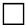 